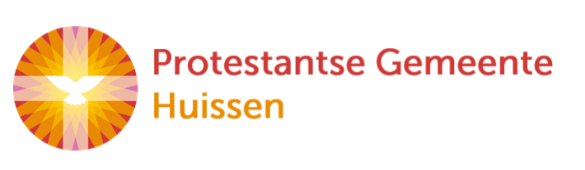 zondag 10 december 20232e advent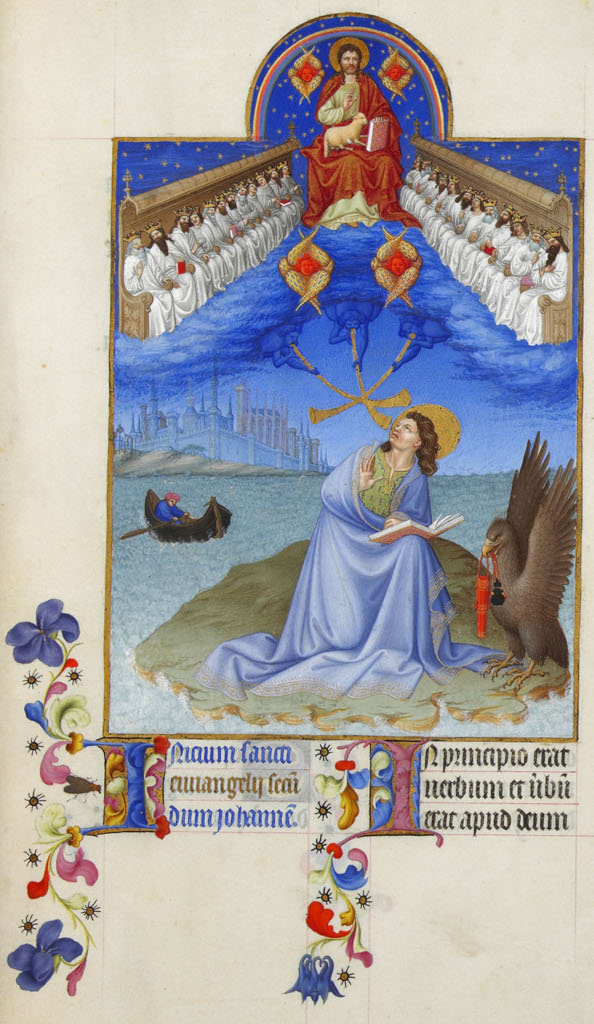 Muziek D E    V O O R B E R E I D I N GDe klok luidt - het wordt stilWelkom en begroetingWe bidden samenKom tot ons O GodNaar U gaat ons verlangen uit.Wek op uw krachtEn schep ons nieuwe adem!Kom tot ons God,Dat Gij ons raaktMet de hartslag van uw liefde.Dat Gij ons draagtOp de vleugels van uw vrede.Kom tot ons GodWek op uw krachtDoe ons weer wonen in de weelde van uw zegen. 	Amen(gemeente gaat staan)Zingen 	lied 432b (antifoon bij de psalm)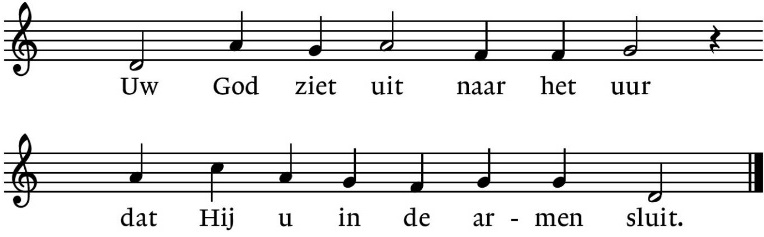 Psalm 25a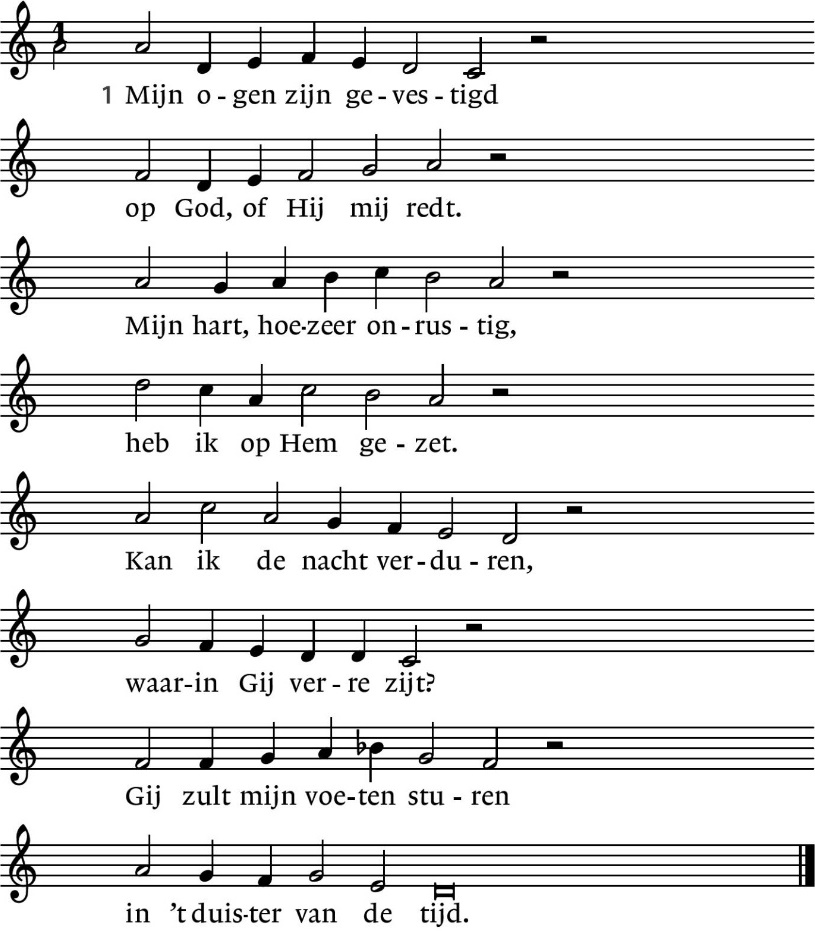 2. Maar wees mij dan genadigen richt mijn leven op,dat ik opnieuw gestadigkan gaan in 's levens loop.Mijn hart, hoezeer onrustig,heb ik op U gezet,Mijn ogen zijn gevestigdop U, tot Gij mij redt.Lied 432b (antifoon bij de psalm)Uw God ziet uit naar het uurDat Hij u in de armen sluitBegroeting	v:  	Vrede zij u allena: 	De wereld zij vrede!v:	Wij roepen God aan.a: 	Wie is God?v: 	Die hemel en aarde gemaakt heeft,a:	Die trouw is tot in eeuwigheid,v:	Die de verdrukten recht verschafta: 	Die de hongerigen brood geeftv:	Die de Geest zendta:	En wij worden herschapen(gemeente gaat zitten)Aansteken van de tweede adventskaarsZingen projectlied (refrein – couplet – refrein)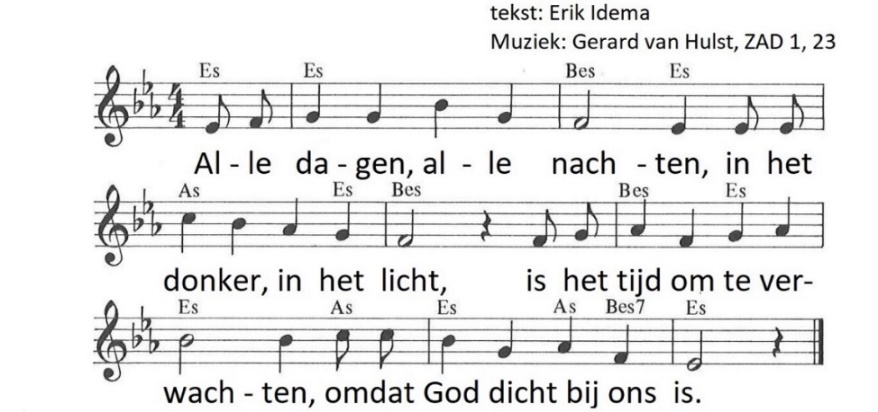 Zondag 2e advent:Bij het water klinken woordenvan de stem in de woestijn.Zo laat God de mensen horen:‘Ik zal altijd bij je zijn.’Refrein: Alle dagen, alle nachten…KyriëgebedD E   S C H R I F T E N Inleiding op de lezingenGebed om de GeestDe tafelkaarsen worden aangestokenLezen	Filippenzen 1: 12 - 17Zingen 	lied 441: 1 en 5Lezen	Johannes 1: 19 - 29Zingen	Heer, tot wie zullen we gaan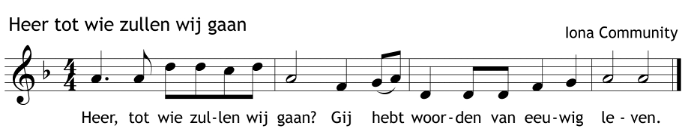 OverdenkingStilteMeditatieve muziekZingen	lied 456b : 1 – 6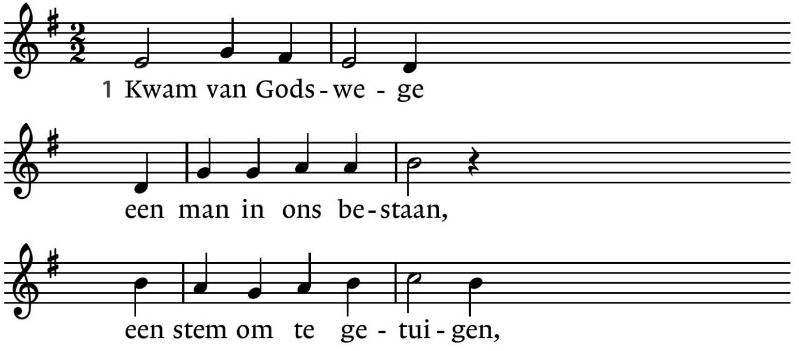 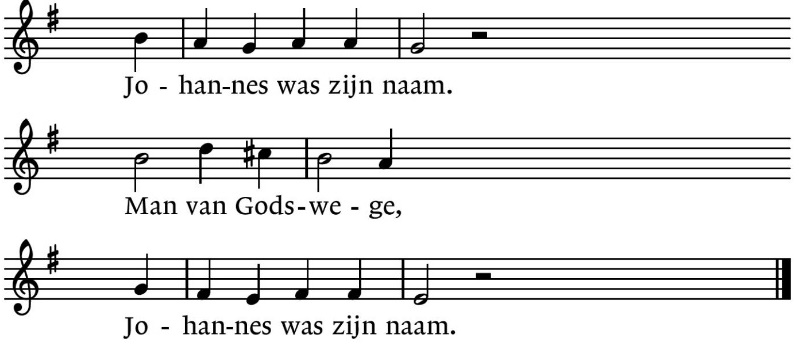 Gebeden, tussendoor zingen we lied 458a 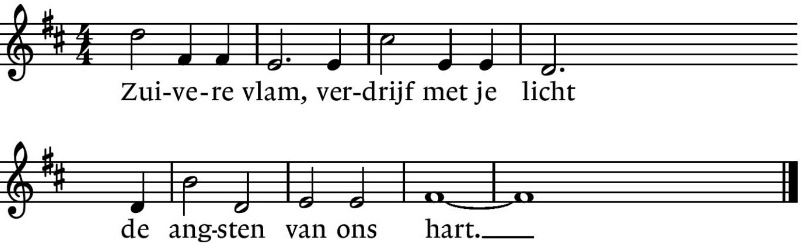 Stil gebed, Onze Vader	Onze Vader die in de hemel zijt,Uw naam worde geheiligd.Uw koninkrijk kome,Uw wil geschiede,	op aarde zoals in de hemel.Geef ons heden ons dagelijks brood.En vergeef ons onze schuldenzoals ook wij onze schuldenaars vergeven.En leid ons niet in verzoeking,maar verlos ons van de boze.Want van U is het koninkrijken de krachten de heerlijkheid in eeuwigheidAmen						             Collecte  D: Kerk in Actie Kinderen in de Knel – Myanmar   K: Pastoraat en Eredienst (gemeente gaat staan)Slotlied	 442: 1 en 2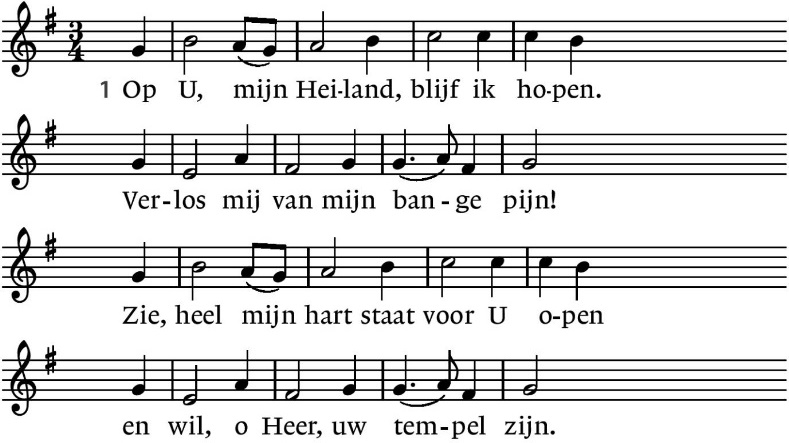 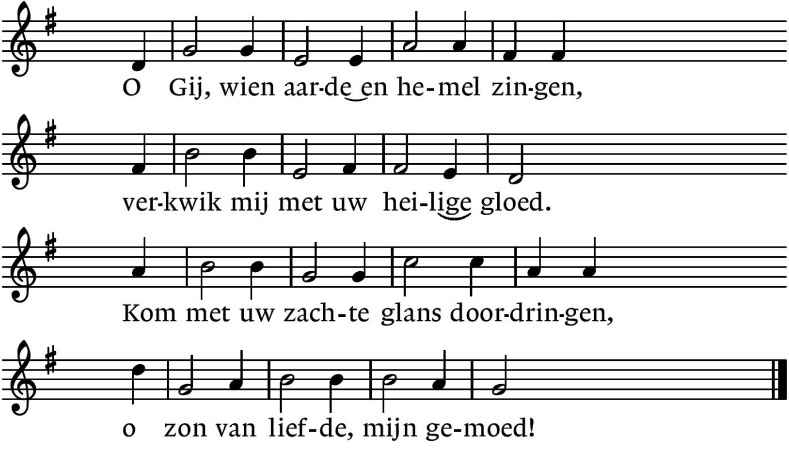 2. Vervul, o Heiland, het verlangen,Waarmee mijn hart uw komst verbeidt!Ik wil in ootmoed U ontvangen,Mijn ziel en zinnen zijn bereid.Blijf in uw  liefde mij bewaren,Waar om mij heen de wereld woedt.O, mocht ik uwe troost ervaren:Doe intocht, Heer, in mijn gemoed!Zegen	AMEN (gezongen)Muziek.-.-.-.-.-.Reacties op de viering zijn welkom in de doos in de hal óf via het adres::    reactieviering@pknhuissen.nl. In de werkgroep VIEREN worden deze besproken en wordt er gekeken hoe we daarmee onze vieringen kunnen ‘verbeteren’.Johannes 1 (Gebr. Van Limburg 1413/1416)Johannes 1 (Gebr. Van Limburg 1413/1416)  Voorganger  Organist  Lector      ds. Roelie Reiling      Paul Ballhaus      Adriaan Huson2. Zo staat geschreven:de heuvel moet geslecht,geen kwaad mag zijn bedreven,maak alle paden recht.Zo staat geschreven:maak alle paden recht.3. Doper, wat liep jein kemelharen pij,als een profeet, wat riep jedaar in die woestenij?Doper, wat riep jedaar in die woestenij?4. ‘Dat wij omkeren,verlaten ons domein,beleven ’t woord des Herenen niet weerbarstig zijn.Dat wij omkerenen niet weerbarstig zijn.’5. Doper, wat moetenwij doen totdat Hij komt?‘In hoop en vrees doet boete,geloof in zijn verbond.'Doper wat moetenwij doen totdat Hij komt?6. ‘Deel met elkanderhet brood van alledag,opdat in u de anderGods heil aanschouwen mag.Deel met elkanderhet brood van deze dag.’